แบบสอบถามความพึงพอใจการเข้าใช้งานสื่อการเรียนการสอนเว็ปไซต์  MMD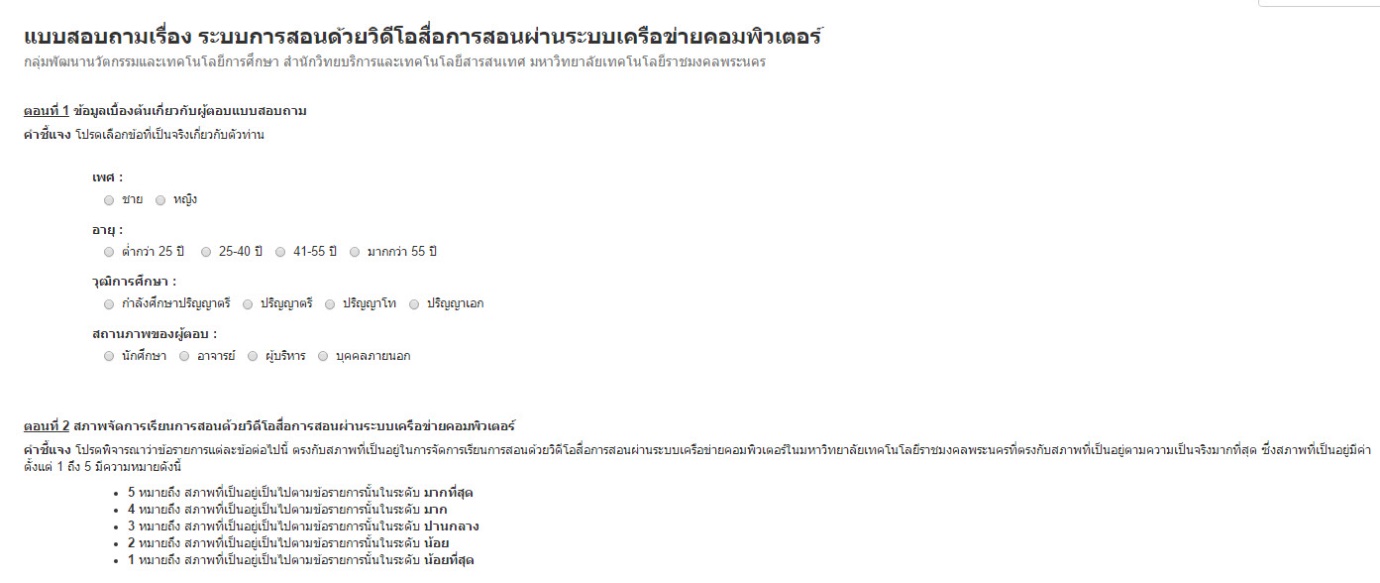 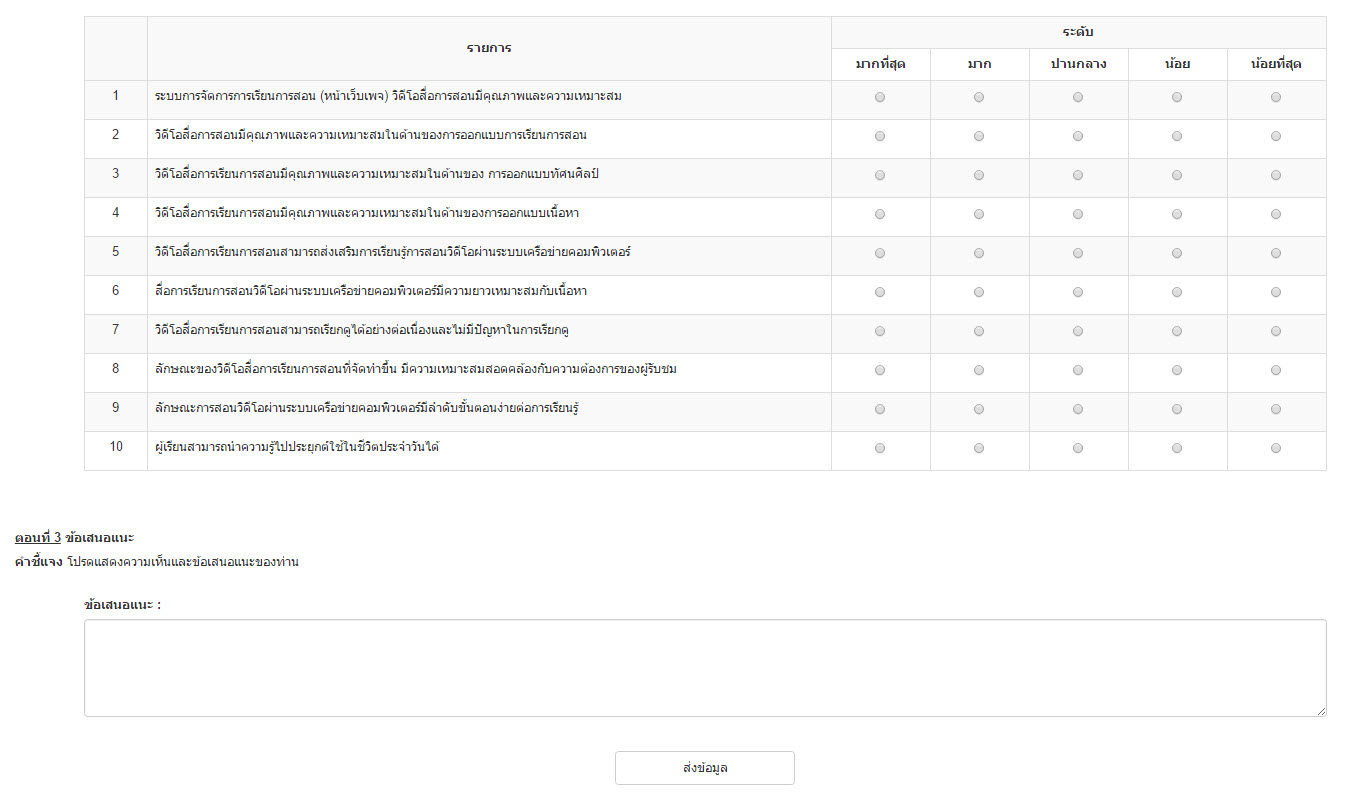 